BIJLAGE 3. PROJECTPLAN DEELPROJECT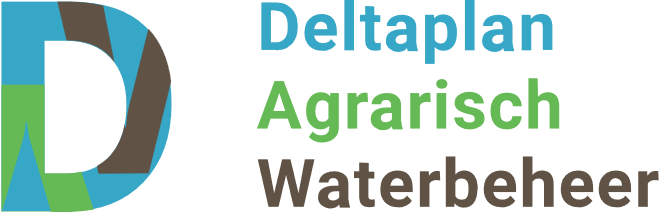 VOOR AANVRAAG DAW IMPULS
De DAW Impuls regeling wordt aangeschreven door het waterschap voor een bundel van deelprojecten. De bundel bevat projecten die bijdragen aan het verminderen van de agrarische wateropgave zoals beschreven in de Gebiedsdocumenten. Per waterschap kan ten hoogste driemaal een aanvraag worden ingediend binnen de aanvraagperiode, van juli 2023 tot december 2025. Gegevens deelprojectGegevens deelprojectGegevens deelprojectGegevens deelprojectNaam deelprojectWerkgebiedGebiedsbeschrijving (gebiedskenmerken, beschrijving van de landbouw in dit gebied)Gebiedscontour (bij voorkeur projectcontour in een gisomgeving als bijlage meezenden, danwel x, y coördinaten vermelden of een plattegrond in een pdf-bestand)(bij voorkeur projectcontour in een gisomgeving als bijlage meezenden, danwel x, y coördinaten vermelden of een plattegrond in een pdf-bestand)(bij voorkeur projectcontour in een gisomgeving als bijlage meezenden, danwel x, y coördinaten vermelden of een plattegrond in een pdf-bestand)Projectbeschrijving: Aanleiding en doel  Aanleiding: wat is de noodzaak/urgentie om het deelproject te starten? Doel: wat wordt beoogd om te bereiken?Aanleiding: wat is de noodzaak/urgentie om het deelproject te starten? Doel: wat wordt beoogd om te bereiken?Aanleiding: wat is de noodzaak/urgentie om het deelproject te starten? Doel: wat wordt beoogd om te bereiken?ProvincieWaterschapInitiatiefnemersBetrokken partijenDAW-coördinatorDit betreft de DAW-coördinator van het DAW programmaDit betreft de DAW-coördinator van het DAW programmaDit betreft de DAW-coördinator van het DAW programmaVerantwoordelijke contactpersoon voor dit deelprojectNaamVerantwoordelijke contactpersoon voor dit deelprojectOrganisatieVerantwoordelijke contactpersoon voor dit deelprojectEmailVerantwoordelijke contactpersoon voor dit deelprojectTelefoonnummerStartdatum deelprojectEinddatum deelproject1. Geef een beschrijving van het deelproject met daarbij vermeld wat de bijdrage van iedere maatregel is aan het deelproject. Minimaal 100 en maximaal 300 woorden. Er mag ook verwezen worden naar een bestaand projectplan als bijlage waarin dit staat vermeld.2. Per beschreven maatregel de uitvoeringsverantwoordelijken en de beoogde start- en einddatum2. Per beschreven maatregel de uitvoeringsverantwoordelijken en de beoogde start- en einddatum2. Per beschreven maatregel de uitvoeringsverantwoordelijken en de beoogde start- en einddatum2. Per beschreven maatregel de uitvoeringsverantwoordelijken en de beoogde start- en einddatumMaatregelUitvoerings-verantwoordelijkenBeoogde startdatum Beoogde einddatumBeschrijving van de maatregel eventueel aangevuld met een eenduidige verwijzing naar een onderliggende paragraaf in een bijgevoegd eigen projectplan.Welke organisatie voert het uit?3. Een beschrijving van de wijze waarop uitvoering van een deelproject bijdraagt aan het verminderen van de opgaven als beschreven in de Gebiedsdocument agrarische wateropgave.Beschrijf hoe het deelproject bijdraagt aan het verminderen van de opgaven zoals beschreven in het Gebiedsdocument agrarische wateropgave door het verbeteren van de waterhuishouding, bevorderen van duurzaam watergebruik, verminderen van watervervuiling en/of vergroten van de bewustwording en kennis onder agrariërs en belanghebbenden.
4. Een beschrijving van de wijze waarop aan iedere maatregel uitvoering zal worden gegeven.Leg uit hoe iedere maatregel zal worden geïmplementeerd of toegepast.
5. Een beschrijving van de wijze van samenwerking en overlegstructuur met waterbeheerders en agrariërs, eventuele agrarische samenwerkingsverbanden en, indien nodig en van toepassing, de eigenaren van de percelen waarop de maatregelen in de deelprojecten worden uitgevoerd.Met de beschrijving van de wijze van samenwerking met agrariërs moet duidelijk worden op welke wijze hieraan invulling wordt gegeven en daarnaast kan ook een beeld worden verkregen of voldoende draagvlak aanwezig is bij de agrarische sector voor de uitvoering van de maatregelen. De samenwerking kan gaan om het georganiseerde agrarisch bedrijfsleven of agrarische samenwerkingsverbanden of met individuele agrariërs. De waterschappen werken dan bijvoorbeeld samen met agrarische ondernemers individueel op het eigen bedrijf of samen met andere agrarische ondernemers op gebiedsniveau.6. Een beschrijving van het op te schalen leereffect (indien van toepassing)Hiermee wordt bedoeld dat de aanvrager toelicht wat waterschappers en/of agrariërs naar verwachting zullen kunnen leren van het deelproject. Met opschaling wordt bedoeld dat het geleerde ook geschikt is om toe te passen in een groter gebied of in andere gebieden. 7. Specificatie en raming kosten maatregelen en dekking Wat is de gevraagde subsidiebijdrage, onderbouwd met een specificatie en raming van de totale kosten per maatregel in het projectpakket, waarbij onderscheid wordt gemaakt tussen kosten die voor subsidie in aanmerking komen en de overige kosten voor de berekening van de hoogte van het subsidiebedrag overeenkomstig artikel 6;Geef een overzicht van de kosten die niet door de aangevraagde subsidie worden gedekt en de wijze waarop deze kosten worden gedekt door bijdragen van het waterschap of derden.NB. Als een aanvraag wordt ingediend door een waterschap mede namens een of meer andere waterschappen omvat de aanvraag ook:een beschrijving van de wijze waarop uitvoering van dat deelproject bijdraagt aan verminderen van de opgaven zoals beschreven in het Gebiedsdocument agrarische wateropgave in het gebied van dat andere waterschap of die andere waterschappen;een verklaring van instemming met het deelproject van dat andere waterschap of die andere waterschappen; indien van toepassing, het bedrag waarvoor subsidie wordt aangevraagd, uitgesplitst naar waterschap.; d. in het geval van overheveling van een budget: de hoogte van het te overhevelen budget van een ander waterschap en een verklaring van instemming van dat andere waterschap of die andere waterschappen met overheveling van het voor dat waterschap beschikbare budget naar het budget van het aanvragende waterschap